Svatováclavské počítání – RovniceNebojte se matematiky: Rovnice INebojte se matematiky II: Vyjadřování neznámé, rovniceNebojte se matematiky III: Rovnice II________________________________________________________Bohatý saský kupec rozdělil svůj majetek mezi své tři dcery. Celkem měl 180 bronzových hřiven. První dcera dostala o 20 hřiven více než druhá a třetí dcera o 40 hřiven více než první a druhá dcera dohromady. Kolik hřiven dostala každá dcera?Velkorysý a zbožný šlechtic z Tětína se rozhodl, že 15 % svého majetku daruje církvi a 10 % chudým. Po obdarování mu zbylo 24 hřiven stříbra. Jaký byl jeho původní majetek?Na tržišti u pražského hradiště bylo 10 prodejců drůbeže, 6 prodejců keramických nádob a ⅓ prodejců ovoce a zeleniny. Kolik tam bylo celkem prodejců?Na středověkém statku u Boleslavi chovali 4 druhy drůbeže. 1/15 byly kachny, ⅖ husy, ⅓ slepice a 20 krůt. Kolik bylo celkem kusů drůbeže?Výsledky: (45; 25; 110)(32)(24)(100) Autor: Petr Chára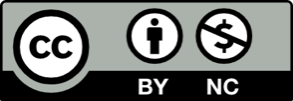 Toto dílo je licencováno pod licencí Creative Commons [CC BY-NC 4.0]. Licenční podmínky navštivte na adrese [https://creativecommons.org/choose/?lang=cs].